 Bhartiyam International School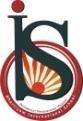 Periodic Assessment – 1 (2022-23)
Subject: Hindi (Set-2)Class: VIIIDate: 15/07/2022								Max. Mark: 20
Name: ______________	 Roll No: ______                Duration: 1 hrनिर्देश-	१.सभी प्रश्न हल करने अनिवार्य हैं।     	२.कार्य सुलेख के साथ करें।     	३.प्रश्नों के उत्तर यथासंभव क्रमानुसार दें। (खंड -क  पठित बोध)प्रश्न 1- नीचे दिए गये गद्यांश को पढ़कर निम्नलिखित प्रश्नों के उत्तर लिखिए - 		(1X4=4)हँसी शरीर के स्वास्थ्य को शुभ संवाद देने वाली है। वह एक साथ ही शरीर और मन को प्रसन्न करती है। पाचन-शक्ति बढ़ाती है, रक्त को चलाती है और अधिक पसीना लाती है। हँसी एक शक्तिशाली दवा है। एक डॉक्टर कहता है कि वह जीवन की मीठी मदिरा है। डॉक्टर यूंड कहता है कि आनंद से बढ़कर बहुमूल्य वस्तु मनुष्य के पास और नहीं है। कारलाइल एक राजकुमार था। संसार त्यागी हो गया था, वह कहता है कि जो जी से हँसता है, वह कभी बुरा नहीं होता। जी भरकर हँसो, तुम्हें अच्छा लगेगा।अपने मित्र को हँसाओ, वह अधिक प्रसन्न होगा। शत्रु को हँसाओ तुम से कम घृणा करेगा। एक अनजान को हँसाओ, उसका दुख घटेगा। निराश को हँसाओ, उसकी आशा बढ़ेगी। एक बूढ़े को हँसाओ, वह अपने को जवान समझने लगेगा। एक बालक को हँसाओ, उसके स्वास्थ्य में वृद्धि होगी। वह प्रसन्न और प्यारा बालक बनेगा। पर हमारे जीवन का उद्देश्य केवल हँसी ही नहीं है, हमको बहुत काम करने हैं। यद्यपि उन कामों में, कष्टों में और चिंताओं में एक सुंदर आंतरिक हँसी, बड़ी प्यारी वस्तु भगवान ने दी है।i) हँसी के विषय में पुराने लोगों का कहना क्या था?
ii) “जिंदगी जिंदादिली का नाम है”-का आशय स्पष्ट कीजिए।	
iii) आनंद की तुलना किससे की गई है और क्यों?iv) गद्यांश का उपयुक्त शीर्षक लिखिए।		    (खंड ख : व्याकरण बोध)प्रश्न 2- निम्नलिखित प्रश्नों के निर्देशानुसार उत्तर दीजिए -					क – रिक्त स्थानों की पूर्ति कीजिए -								(0.5X4=2)       i) हिंदी _________ की संपर्क भाषा है।       ii) विश्व में बोली जाने वाली भाषाओँ में _________ प्रथम स्थान पर आती है। iii) __________स्वर के उच्चारण में ह्रस्व स्वर से तिगुना समय लगता है।  iv) वर्णों को अलग-अलग करना _____  _______ कहलाता है।     ख –द्वित्व व्यंजन किसे कहते हैं? उदाहरण दीजिए।							(1)     ग –ऊष्म व्यंजन की परिभाषा उदहारण सहित लिखिए।						(1)(खंड ग : पठित बोध)प्रश्न 3- रिक्त स्थानों की पूर्ति कीजिए -								(0.5X4=2)i) बदलू _____________बनाने का काम किया करता था।ii) कवि कलियों को _________ संदेश देना चाहता है।iii) प्रत्यूष शब्द का पर्यायवाची शब्द _________ होगा।iv) रज्जो ने _________ आम अंजुली में लेकर लेखक को दिए।	 प्रश्न 4-निम्नलिखित प्रश्नों के उत्तर दो-तीन पंक्तियों में दीजिए –					(1X2=2)क– वसंत आने से पेड़ों में क्या परिवर्तन हो जाता है?ख– बदलू कौन था? उसकी आजीविका का साधन क्या था?प्रश्न 5- निम्नलिखित वाक्यों को पढ़कर बताइए कि किसने किससे कहा-				(1X2=2)क – “मैं हूँ जनार्दन, काका! आपके पास से गोलियाँ बनवाकर ले जाता था।”ख – “दमा नहीं है मुझे, फसली खाँसी है |”प्रश्न 6- निम्नलिखित शब्दों के अर्थ लिखकर वाक्य में प्रयोग कीजिए-				(1X2=2)क – सहर्ष  				ख – भाँप लेना (खंड घ : लिखित बोध)प्रश्न 7- आपने वाद - विवाद प्रतियोगिता  में प्रथम स्थान प्राप्त किया है, माता पिता को खुशखबरी देते हुए छात्रावास से लिखीए लिखिए |										(4)